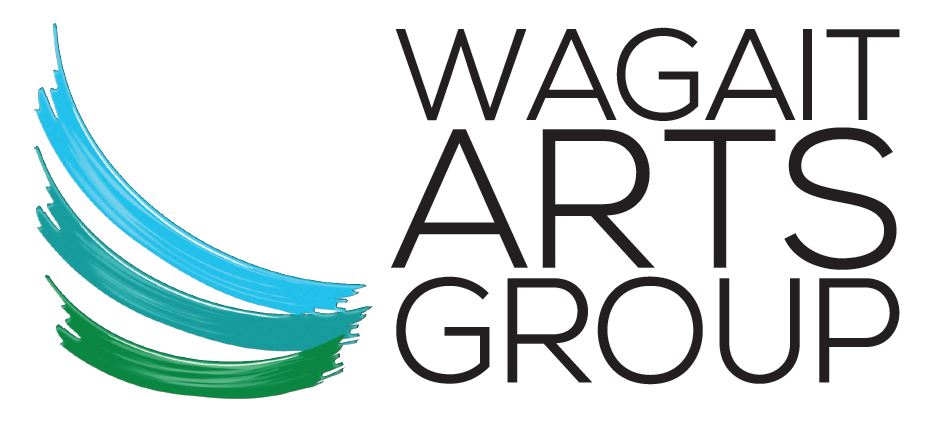 MEMBERSHIP APPLICATION FORMThe Wagait Arts Group Inc. (WAG) was established in 2013 and is a non-profit association. WAG grew out of a desire to showcase and support local arts from the communities of the Cox Peninsula. WAG offers artists a space to exhibit at an annual members’ event, promotion of regional arts; development of arts through workshops and other opportunities; and developing dialogue with the local, national and international arts community. Your WAG membership is an opportunity to be part of a dynamic local network of people supporting local arts.Membership renewal is due 1st January and valid to 31st December.  Individual/Family membership is $10 per year.  Group membership is $20 per year. Membership helps contribute to Art Prizes and member events.   Benefits of membership include:Automatic free entry in the Members Exhibition Free/reduced entry fee to WAG art workshops Name ................................................................... New member/renewal     Email            						Phone Are you a Cox Peninsula resident?      If not resident, please tell us your connection to the Cox Peninsula  ...........................................................What art forms are you interested in?    ......................................................................................Would you be interested in volunteering at special events? ................................................................Membership payment options:Direct Deposit: Acct Name: Wagait Arts Group BSB: 633 000 Acct Number: 167453612Your name & WAG membershipform and cash to  – Carolyn McLennan